CHỦ ĐỀ 1: TRƯỜNG HỌC MẾN YÊUTUẦN 1A. PHẦN TRẮC NGHIỆM1. NHẬN BIẾT (8 câu)Câu 1: Một số ý tưởng trang trí lớp học đó là?A. Trồng thêm các chậu hoa ở dọc hành lang lớp họcB. Treo các giỏ cây dây leo trên mỗi cửa sổC. Cắt những bông hoa, lá hoặc các con vật để treo hoặc dán trên cửa sổD. Tất cả các phương án trên.Câu 2: Khi trang trí lớp học, chúng ta có thể chọn những vị trí nào sau đây?A. Trang trí góc học tậpB. Trang trí góc nội quyC. Trang trí góc sáng tạoD. Tất cả các phương án trên.Câu 3: Một số dụng cụ các em cần chuẩn bị khi trang trí lớp học là?A. Giấy màu, kéo, keo dánB. Cây xanhC. Chậu nhựaD. Cả A, B, C Câu 4: Để đảm bảo an toàn khi trang trí lớp học, các em cần lưu ý những gì? A. không leo trèo caoB. cần phải có sự trợ giúp của giáo viênC. cẩn thận trong khâu cắt giấy dánD. Cả A, B, CCâu 5: Ý tưởng nào sau đây phù hợp để trang trí Góc học tập trong lớp?A. Trưng bày các sản phẩm học tập tốtB. Viết, vẽ khẩu hiệu học tập của lớpC. Cả A, B đều đúngD. Cả A, B đều saiCâu 6: Ý tưởng nào sau đây phù hợp để trang trí Góc đoàn kết trong lớp?A. Trưng bày các sản phẩm học tập tốtB. Trồng cây xương rồng, sen đá, hoa lanC. Trưng bày ảnh cá nhân, ảnh tập thểD. Trang trí bằng cây giảCâu 7: Ý tưởng nào sau đây phù hợp để trang trí Góc nội quy trong lớp?A. Trưng bày các sản phẩm học tập tốtB. Nội quy ra vào lớp học, kỉ luật thời gianC. Trưng bày ảnh cá nhân, ảnh tập thểD. Trang trí bằng cây giảCâu 8: Ý tưởng nào sau đây phù hợp để trang trí Góc thiên nhiên trong lớp?A. Trưng bày các sản phẩm học tập tốtB. Nội quy ra vào lớp học, kỉ luật thời gianC. Trưng bày ảnh cá nhân, ảnh tập thểD. Trang trí bằng cây giả2. THÔNG HIỂU (5 câu)Câu 1: Ý kiến nào sau đây là đúng?A. Một số ý tưởng trang trí lớp học đó là trồng thêm các chậu hoa ở dọc hành lang lớp họcB. Một số ý tưởng trang trí lớp học đó là treo các giỏ cây dây leo trên mỗi cửa sổC. Một số ý tưởng trang trí lớp học đó là cắt những bông hoa, lá hoặc các con vật để treo hoặc dán trên cửa sổD. Tất cả các phương án trên.Câu 2: Hành động nào dưới đây là không đúng khi các em trang trí lớp học?  A. Để đảm bảo an toàn khi trang trí lớp học, các em không leo trèo caoB. Các em không cần phải có sự trợ giúp của giáo viên vẫn có thể tự mình trang trí lớp họcC. Để đảm bảo an toàn khi trang trí lớp học, các em phải cẩn thận trong khâu cắt giấy dánD. Cả A, B, C đều đúng.Câu 3: Phát biểu nào sau đây là đúng? A. Việc trưng bày các sản phẩm học tập tốt phù hợp để trang trí Góc đoàn kết trong lớpB. Việc trồng cây xương rồng, sen đá, hoa lan phù hợp để trang trí Góc đoàn kết trong lớpC. Việc trưng bày ảnh cá nhân, ảnh tập thể phù hợp để trang trí Góc đoàn kết trong lớpD. Việc trang trí bằng cây giả phù hợp để trang trí Góc đoàn kết trong lớpCâu 4: Nhận định nào dưới đây là đúng?A. Việc trưng bày các sản phẩm học tập tốt phù hợp để trang trí Góc nội quy trong lớpB. Việc nội quy ra vào lớp học, kỉ luật thời gian phù hợp để trang trí Góc nội quy trong lớpC. Việc trưng bày ảnh cá nhân, ảnh tập thể phù hợp để trang trí Góc nội quy trong lớpD. Việc trang trí bằng cây giả phù hợp để trang trí Góc nội quy trong lớpCâu 5: Ý kiến nào dưới đây là đúng?A. Trưng bày các sản phẩm học tập tốt phù hợp để trang trí Góc thiên nhiên trong lớpB. Nội quy ra vào lớp học, kỉ luật thời gian phù hợp để trang trí Góc thiên nhiên trong lớpC. Trưng bày ảnh cá nhân, ảnh tập thể phù hợp để trang trí Góc thiên nhiên trong lớpD. Trang trí bằng cây giả phù hợp để trang trí Góc thiên nhiên trong lớp3. VẬN DỤNG (5 câu)Câu 1: Em hãy nhận xét về ý tưởng trang trí lớp học trong các tranh dưới đây?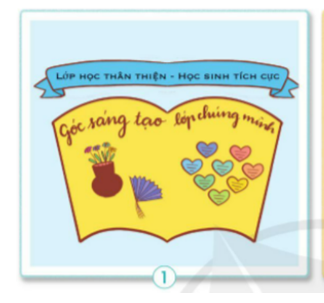 A. Trang trí phong phú, sinh động hơn. Ngoài tranh vẽ “Cây nội quy” còn trang trí thêm bằng các chậu hoa.B. Trang trí chủ yếu bằng tranh vẽ có tên là “Góc sáng tạo, lớp chúng mình”C. Cả A, B đều đúngD. Đáp án khácCâu 2: Em hãy nhận xét về ý tưởng trang trí lớp học trong các tranh dưới đây?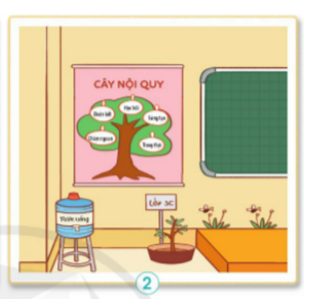 A. Trang trí phong phú, sinh động hơn. Ngoài tranh vẽ “Cây nội quy” còn trang trí thêm bằng các chậu hoa.B. Trang trí chủ yếu bằng tranh vẽ có tên là “Góc sáng tạo, lớp chúng mình”C. Cả A, B đều đúngD. Đáp án khácCâu 3: Góc đoàn kết của lớp học có thể được trang trí bằng cáchA. Treo giấy khen, giải thưởng của cả lớpB. Trồng cây giảC. Trưng bày các sản phẩm học tập tốtD. Cả A, B, CCâu 4: Góc nội quy của lớp học có thể được trang trí bằng cáchA. Treo bảng nội quy ra vào lớp học, kỉ luật thời gianB. Quy định điểm thưởng, phạt với các hoạt động tại lớpC. Cả A, B đều đúngD. Cả A, B đều saiCâu 5: Những góc và khu vực em có thể trang trí trong lớp học của mình là?A. Góc sáng tạoB. Góc khoa họcC. Góc thư giãnD. Cả A, B, C4. VẬN DỤNG CAO (2 câu)Câu 1: Lớp 3A được chia thành 4 nhóm. Giả sử em là lớp trưởng, em được cô giáo giao nhiệm vụ phân công cho các bạn chuẩn bị đồ dung, dụng cụ để trang trí lớp học. Em sẽ phân công nhiệm vụ cho các bạn như thế nào?A. Nhóm 1 có nhiệm vụ trang trí góc học tập; Nhóm 2 có nhiệm vụ trang trí góc nội quy; Nhóm 3 trang trí góc sáng tạo và Nhóm 4 trang trí hành langB. Nhóm 1, 2 có nhiệm vụ trang trí góc học tập; Nhóm 3, 4 có nhiệm vụ trang trí góc nội quy; Không cần thiết phải trang trí góc sáng tạoC. Nhóm 1, 2 có nhiệm vụ trang trí hành lang; Nhóm 3, 4 có nhiệm vụ trang trí góc nội quy; Không cần thiết phải trang trí góc học tậpD. Đáp án khácCâu 2: Theo em, để trang trí hành lang lớp học chúng ta có thểA. Viết, vẽ khẩu hiệu học tập của  lớpB. Đặt kệ sách bên ngoài hành langC. Trồng thêm chậu hoa đặt ở hành lang lớp họcD. Phương án khác.B. ĐÁP ÁN1. NHẬN BIẾT2. THÔNG HIỂU3. VẬN DỤNG4. VẬN DỤNG CAO1. D2. D3. D4. D5. C6. C7. B8. D1. D2. B3. C4. B5. D1. B2. A3. A4. C5. D1. A2. C